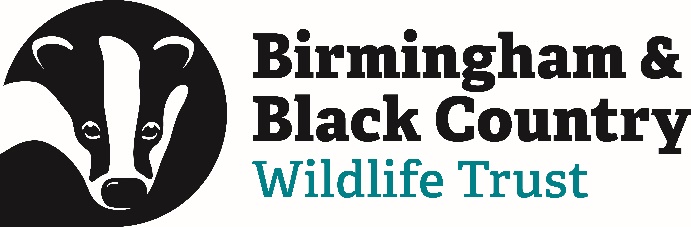 Equal Opportunities FormThe Wildlife Trust is committed to providing equal opportunities in employment and in the service provided by the Trust.  The Wildlife Trust is an equal opportunities employer and seeks to ensure that no job applicant, employee or volunteer receives less favourable treatment than another on grounds of gender, colour, race, nationality, ethnic, regional or national origins, disability, marital status, trade union activity, political or religious belief, class, sexual orientation, age or domestic responsibilities.In order to monitor the progress of our recruitment and selection practices we need the details asked for on this page. Please tick the relevant boxes.This information will be kept securely and separated from the rest of your application for statistical purposes only and will not be used in the selection process.  SexFemaleFemaleMaleMaleMaleMaleMaleMarital StatusMarriedMarriedSingleSingleSingleSingleSingleAge16 - 1816 - 1819 - 2519 - 2519 - 2519 - 2519 - 2526 - 3526 - 3526 - 35Age36 - 4536 - 4546 - 5546 - 5546 - 5546 - 5546 - 5556 - 6556 - 6556 - 65How would you describe your ethnic origin?How would you describe your ethnic origin?How would you describe your ethnic origin?How would you describe your ethnic origin?How would you describe your ethnic origin?How would you describe your ethnic origin?How would you describe your ethnic origin?How would you describe your ethnic origin?How would you describe your ethnic origin?How would you describe your ethnic origin?How would you describe your ethnic origin?How would you describe your ethnic origin?How would you describe your ethnic origin?How would you describe your ethnic origin?How would you describe your ethnic origin?How would you describe your ethnic origin?BlackBlackAfricanAfricanAfricanAfricanAfricanAfricanAfricanAfricanAfricanBlackBlackCaribbeanCaribbeanCaribbeanCaribbeanCaribbeanCaribbeanCaribbeanCaribbeanCaribbeanBlackBlackOtherOtherOtherOtherOtherOtherOtherOtherOtherWhiteWhiteEuropean (including UK)European (including UK)European (including UK)European (including UK)European (including UK)European (including UK)European (including UK)European (including UK)European (including UK)WhiteWhiteOtherOtherOtherOtherOtherOtherOtherOtherOtherAsianAsianIndianIndianIndianIndianIndianIndianIndianIndianIndianAsianAsianBangladeshiBangladeshiBangladeshiBangladeshiBangladeshiBangladeshiBangladeshiBangladeshiBangladeshiAsianAsianPakistaniPakistaniPakistaniPakistaniPakistaniPakistaniPakistaniPakistaniPakistaniChinese or other ethnic groupChinese or other ethnic groupChinese Chinese Chinese Chinese Chinese Chinese Chinese Chinese Chinese Chinese or other ethnic groupChinese or other ethnic groupOtherOtherOtherOtherOtherOtherOtherOtherOtherOther, please specifyOther, please specifyDo you consider yourself to have a disability?Do you consider yourself to have a disability?Do you consider yourself to have a disability?Do you consider yourself to have a disability?Do you consider yourself to have a disability?Do you consider yourself to have a disability?YesNoNoNoNoRegistered Number, if applicableRegistered Number, if applicableRegistered Number, if applicableRegistered Number, if applicableRegistered Number, if applicableWhere did you see this job advertised?Where did you see this job advertised?Where did you see this job advertised?Where did you see this job advertised?Where did you see this job advertised?